Положениео проведении регионального этапа                                                           Всероссийских спортивных игр школьников «Президентские спортивные игры» в 2016/2017 учебном годуОБЩИЕ ПОЛОЖЕНИЯНастоящее положение разработано в соответствии с Указом Президента Российской Федерации от 30 июля 2010 г. № 948 «О проведении Всероссийских спортивных соревнований (игр) школьников» и определяет порядок проведения Всероссийских спортивных игр школьников «Президентские спортивные игры» (далее - Президентские спортивные игры) в 2016/ 2017 учебном году в Кемеровской области.Целью проведения Президентских спортивных игр является пропаганда здорового образа жизни, формирование позитивных жизненных установок подрастающего поколения, гражданское и патриотическое воспитание учащихся, приобщение к идеалам и ценностям олимпизма.Задачи Президентских спортивных игр:- определение лучших команд общеобразовательных организаций, сформированных из учащихся одной общеобразовательной  организации  (далее – команда-школа), добившихся наилучших результатов в наиболее массовых летних видах спорта;- пропаганда здорового образа жизни, формирование позитивных жизненных установок у подрастающего поколения;- определения уровня двигательной активности учащихся.МЕСТО И СРОКИ ПРОВЕДЕНИЯРегиональный этап проводится на базе ГАУДО «ДООЦ «Сибирская сказка» (Новокузнецкий район, с. Костенково) в мае - июне 2017г. Точные сроки проведения соревнований будут указаны в информационном письме дополнительно.ОРГАНИЗАТОРЫ МЕРОПРИЯТИЯОрганизаторами регионального этапа Президентских спортивных игр являются департамент образования и науки Кемеровской области, департамент молодёжной политики и спорта Кемеровской области при участии областных федераций по видам спорта, предусмотренных программой регионального этапа Президентских спортивных игр и ассоциаций (объединений) школьных спортивных клубов.Общее руководство региональным этапом Президентских спортивных игр осуществляет Рабочая группа по организации и проведению Президентских спортивных игр (далее – Рабочая группа). Состав рабочей группы соответствует Приложению №1 настоящего Положения.Организационное и методическое обеспечение регионального этапа Президентских спортивных игр осуществляет ГУДО «Областная детско-юношеская спортивная школа» (далее - Областная ДЮСШ). Рабочая группа совместно с Областной ДЮСШ, осуществляет следующие функции:- рассматривает заявки на участие в региональном этапе Президентских спортивных игр и принимает решение о допуске команд-школ к участию;- осуществляет подготовку и рассылку вызовов в муниципальные органы управления образованием для участия в региональном этапе Президентских спортивных игр;- утверждает состав и осуществляет контроль над работой Главной судейской коллегии (далее ГСК);- совместно с ГСК рассматривает протесты, поданные руководителями команд-школ;- согласовывает программу проведения регионального этапа Президентских спортивных игр и систему проведения соревнований по каждому виду программы;- готовит отчет о проведении регионального этапа Президентских спортивных игр.Непосредственное проведение регионального этапа Президентских спортивных игр возлагается на ГСК и Областную ДЮСШ.ГСК осуществляет следующие функции: - определяет систему и организует проведение соревнований по каждому виду программы; - подводит итоги выступления команд-школ по видам программы и определяет победителей и призеров в соответствии с правилами проведения соревнований по видам спорта;- рассматривает совместно с рабочей группой апелляции участников.  ТРЕБОВАНИЯ К УЧАСТНИКАМ И УСЛОВИЯ ИХ ДОПУСКА        К участию в Президентских спортивных играх  на всех этапах допускаются только обучающиеся, отнесенные к основной медицинской группе для занятий физической культурой и спортом. В соответствии с рекомендациями по оказанию медицинской помощи  обучающимся «Медицинский допуск несовершеннолетних к соревнованиям и спортивно-оздоровительным мероприятиям в образовательных организациях», утвержденными протоколом заседания Профильной комиссии Минздрава России по гигиене детей и подростков от 6 мая 2014г. №4.  Год рождения участников команды-школы регионального этапа Президентских спортивных игр 2016/2017 учебного года, определяется Всероссийской Рабочей группой посредством проведения жеребьевки (возрастные группы участников:  2000 -2001 гг.р., 2002- 2003 гг.р., 2004-2005 гг.р.). Срок проведения жеребьевки – март 2017 г.В региональном этапе Президентских спортивных игр принимают участие 5 команд-школ, показавших лучшие результаты на II (муниципальном) этапе соревнований. В состав команды-школы входят учащиеся одной общеобразовательной организации, в составе 22 человека, в том числе 20 участников (10 юношей, 10 девушек) и 2 руководителя. Один из руководителей должен являться учителем физической культуры общеобразовательной организации, от которой направляется команда для участия в региональном этапе Президентских спортивных игр. В состав команды-школы включаются:- обучающиеся одной общеобразовательной организации, зачисленные в неё до 1 января 2017года;- обучающиеся  прошедшие школьный этап обязательно.Дополнительным критерием для допуска команды образовательной организации является наличие школьного спортивного клуба, деятельность которого организована в соответствии с приказом Министерства образования и науки  России от 13 сентября 2013 года № 1065 «Об утверждении порядка осуществления деятельности школьных спортивных клубов и студенческих спортивных клубов» (зарегистрирован приказом Минюста России от                    22 октября 2013 года, регистрационный № 30235).Дети, не являющиеся гражданами Российской Федерации, но при этом обучающиеся более двух лет в образовательных организациях РФ, принимают участие в Президентских играх на общих основаниях.К участию в региональном этапе Президентских спортивных игр не допускаются команды-школы:-  сформированные из учащихся спортивных (специализированных) классов, а также из профильных классов по предмету «Физическая культура»; - имеющие в своем составе учащихся, не участвовавших в школьном этапе Президентских спортивных игр;- имеющие в своем составе учащихся, не указанных в предварительной заявке и не прошедших согласование с  Рабочей группой;- имеющие в своем составе  обучающихся, переведенных в общеобразовательную организацию после  1 января 2017г.- представившие заявку на участие позже установленного срока и не имеющие официального вызова.Требования, предъявляемые к основным и запасным участникам, указанным в предварительной заявке, одинаковы.Все участники команды-школы должны иметь единую спортивную и парадную форму с названием (логотипом) общеобразовательной организации и территориальной принадлежности. В случае выявления нарушений требований к участникам и условий их допуска, команда-школа снимается с соревнований. ПРОГРАММА МЕРОПРИЯТИЯКаждая команда-школа должна принять участие во всех обязательных  видах программы с обязательным участием команды девушек и команды юношей, а также в дополнительном виде программы. Один участник команды может принимать участие только в одном из следующих видов программы: настольный теннис или баскетбол 3х3.В случае отказа от соревнований по основным видам программы команде-школе присваивается последнее место в данном виде программы и три штрафных очка.Баскетбол 3х3        Соревнования проводятся в соответствии с официальными правилами  игры3х3 (ФИБА)  версии 2016г.        Соревнования командные, проводятся раздельно среди юношей и девушек. Состав команды – 4 человека,  в том числе  1 запасной.Игра проходит на половине баскетбольной площадки.Основное время игры 8 минут «грязного» времени. В случае равного счета по истечении 8 минут игра продолжается до первого заброшенного мяча. В игре должны быть задействованы все 4 игрока команды. За выигрыш начисляется -2 очка, поражение -1 очко, неявка -0 очков.Юноши  до 14 лет и девушки играют мячом № 6.  Юноши старше 14 лет играют мячом № 7.Легкая атлетикаСоревнования проводятся в соответствии с правилами вида спорта «Легкая атлетика», утвержденными приказом Минспорттуризма  России от 12 апреля 2010г.Соревнования командные, проводятся среди смешанных команд.   Состав команды 20 человек  (10 юношей и 10 девушек).  Программа соревнований:          - бег 30 м (юноши и девушки 2004-2005 гг.р.), 60 м (юноши и девушки 2002-2003 гг.р.), 100 м (юноши и девушки 2000-2001гг.р.) – выполняется на беговой дорожке с  низкого старта, каждый участник должен от старта до финиша придерживаться своей дорожки;          - бег на  (юноши),  бег 600 м (девушки ) – выполняется на беговой дорожке с высокого старта;         - прыжок в длину (юноши и девушки) – выполняется с разбега; каждому участнику предоставляется три попытки, результат определяется по лучшей попытке;         - метание мяча (юноши и девушки) – выполняется с разбега; каждому участнику предоставляются одна тренировочная и три зачётных попытки (подряд), итоговый результат определяется по лучшему результату из трёх попыток,  мяч для метания - малый (140 г);          - Легкоатлетические эстафеты:          Юноши  - 4х100 м, девушки - 4х100м, смешанная эстафета (4 юноши и 4 девушки) – 400 мм - 300м – 200м – 100м.   Результат, показанный командой-школой, фиксируется с точностью                   0,1 сек. по ручному секундомеру.В беговых видах программы в каждом забеге для всех участников разрешён только один фальстарт без дисквалификации участника, его совершившего. Любой участник, допустивший дальнейшие фальстарты, отстраняется от участия в соревновании. В эстафетах участники команды, за исключением первого бегуна, могут начать бег не более чем за 10 м до начала зоны передачи эстафетной палочки. Результаты в беговых дисциплинах фиксируются с помощью автоматического хронометража с дублированием ручным хронометражем.Командное первенство определяется по наибольшей сумме очков 18 лучших результатов (9 юношей и 9 девушек) в отдельных дисциплинах и очков за места, показанные в эстафетах.При равенстве очков у двух и более команд, преимущество получает команда, набравшая большую сумму очков в беге на 800 и 600 метров. Настольный теннис         Соревнования проводятся в соответствии с правилами вида спорта «Настольный теннис», утвержденными приказом Минспорттуризма России от 7 апреля 2010г. №306. Соревнования командные.Проводятся раздельно среди юношей и девушек.Состав  каждой команды 4 человека.  В одной игре принимают участие 3 спортсмена от команды.Соревнования проводятся в формате командных встреч – первые ракетки юношей встречаются между собой и т.д. Для победы в командной встрече необходимо одержать 2 победы. Личные встречи проходят на большинство из трех партий (до двух побед).Руководитель команды заранее определяет участников по столам. Запасной игрок может менять любую ракетку, но он должен быть заранее заявлен. После трех сыгранных одиночных встреч подводится итог командного матча согласно результатам одиночных матчей. Итог командной игры может быть  3:0 или 2:1.Участники должны иметь собственные ракетки.Плавание         Соревнования проводятся в соответствии с правилами вида спорта «Плавание», утвержденными приказом Минспорта России от 02 декабря 2016г. № 1244Соревнования командные,  проводятся  раздельно среди  юношей и девушек и в смешанной эстафете.Состав команды – 8 человек (4 юноши и 4 девушки).Программа соревнований: - эстафета 4 х 50м. (вольный стиль - юноши);- эстафета 4 х 50м. (вольный стиль – девушки);-  смешаная эстафета 8 х 50м. (вольный стиль – 4 юноши, 4 девушки).Шашки Соревнования проводятся в соответствии с правилами вида спорта «Шашки», утвержденными приказом Минспорта России от 10 сентября 2013г. № 722. Соревнования командные проводятся раздельно среди юношей и девушек по круговой системе.Состав каждой команды 3 человека.Руководитель команды  на все игры определяет участников по столам и не имеет права менять их местами.Контроль времени устанавливается судейской коллегией, но не менее 15 минут на партию каждому участнику.Лапта (дисциплина: мини-лапта)  Соревнования проводятся в соответствии с правилами вида спорта «Лапта», утвержденными приказом Минспорта России от 28 апреля 2014г. №272. Соревнования командные, проводятся раздельно среди юношей и девушек.Состав каждой команды 8 человек (5 игроков на площадке и 3 запасных).Соревнования проводятся по смешанной системе, на площадке размером 20 х 30м.  Игры состоят из 2 таймов по 15 минут. В случае большого количества команд,  время игры может быть сокращено.За выигрыш команде начисляется 2 очка, ничью – 1 очко, поражение – 0 очков.УСЛОВИЯ ПОДВЕДЕНИЯ ИТОГОВ         Победитель  и призеры регионального этапа  Президентских спортивных игр в общекомандном зачете определяются по наименьшей сумме мест, занятых командами - школами в обязательных видах программы.        При равенстве очков у двух или более команд-школ, преимущество получает команда-школа, в общеобразовательной организации которой создан и функционирует школьный спортивный клуб. При равенстве данного показателя, преимущество получает команда-школа имеющая наибольшее количество первых, вторых, третьих и т.д. мест, занятых в командных зачетах по видам программы.        Победители и призеры в баскетболе 3х3, настольном теннисе и шашках определяются раздельно среди команд юношей и девушек; в легкой атлетике – в командном зачете; в плавании – раздельно среди команд юношей и девушек, и в смешанной эстафете.        В дополнительном виде программы победители и призеры определяются раздельно среди команд юношей и девушек. НАГРАЖДЕНИЕКоманды–школы – победители и призеры регионального этапа в общекомандном зачете награждаются кубками и  дипломами. Игроки команд – школ, занявших 1-3 места  в общекомандном зачете, награждаются  грамотами.Команды–школы – победители и призеры в командном зачете в обязательных видах  награждаются  дипломами. Игроки команд – школ, занявших 1-3 места в командном зачете в обязательных видах, награждаются  грамотами. Команды–школы – победители и призеры в командном зачете в дополнительном виде  награждаются  дипломами. Игроки команд – школ, занявших 1-3 места в командном зачете в дополнительном виде, награждаются  грамотами. Учителя физической культуры и руководители команд, занявших в общекомандном зачете 1, 2, 3 места награждаются грамотами.Все участники и руководители команд-школ получают свидетельства участников регионального этапа Президентских спортивных игр.УСЛОВИЯ ФИНАНСИРОВАНИЯ Департамент образования и науки Кемеровской области обеспечивает  финансирование организации и подготовки соревнований, награждение победителей и призеров. Департамент образования и науки Кемеровской области и департамент молодежной политики и спорта Кемеровской области по согласованию обеспечивают услуги спортивных сооружений и оплату работы судейских бригад по видам спорта.Расходы по командированию команд  для участия в региональном  этапе Президентских спортивных игр (проезд до места проведения соревнований и обратно, суточные в пути, страхование участников) обеспечивают командирующие организации. Ответственность за командирование команд на соревнования возлагается на руководителей муниципальных органов управления образованием и физической культуры и спорта. ОБЕСПЕЧЕНИЕ БЕЗОПАСНОСТИ УЧАСТНИКОВ И ЗРИТЕЛЕЙ, МЕДИЦИНСКОЕ ОБЕСПЕЧЕНИЕ СОРЕВНОВАНИЙОбеспечение безопасности участников и зрителей осуществляется согласно требованиям Правил обеспечения безопасности при проведении официальных спортивных соревнований, утвержденных постановлением Правительства Российской Федерации от 18 апреля . № 353, а также требованиям правил соревнований по видам спорта.Соревнования проводятся на объектах спорта, включенных во Всероссийский реестр объектов спорта в соответствии с Федеральным законом от 4 декабря 2007 года № 329-ФЗ «О физической культуре и спорте в Российской Федерации».Оказание скорой медицинской помощи осуществляется в соответствии с приказом Министерства здравоохранения и социального развития Российской Федерации от 1 марта 2016г. № 134н «О порядке организации оказания медицинской помощи лицам, занимающимся физической культурой и спортом (в том числе при подготовке и проведении физкультурных мероприятий и спортивных мероприятий), включая порядок медицинского осмотра лиц, желающих пройти спортивную подготовку, заниматься физической культурой и спортом в организациях и (или) выполнить нормативы испытаний (тестов) Всероссийского физкультурно-спортивного комплекса «Готов к труду и обороне». СТРАХОВАНИЕ УЧАСТНИКОВУчастие в региональном этапе осуществляется только при наличии полиса (оригинала)  о  страховании жизни  и здоровья от несчастных случаев, который представляется в комиссию по допуску участников соревнований в день приезда. ПОДАЧА ЗАЯВОК НА УЧАСТИЕ Основанием для командирования команд-школ на региональный этап Президентских спортивных игр является вызов департамента образования и науки Кемеровской области. Официальные вызовы командам-школам на региональный этап будут направлены в муниципальные органы управления образованием. Предварительная заявка на участие в региональном этапе Президентских спортивных игр (далее – заявка) по форме согласно Приложению № 2 к настоящему Положению направляется муниципальными органами управления образованием и муниципальными органами управления физической культурой и спортом, по адресу: 650016,                                    г. Кемерово, ул. Назарова, 9, ГУДО «Областная детско-юношеская спортивная школа» на Е-mail: kalinina.52@list.ru.Итоговые протоколы, фото и видеоматериалы проведения школьного этапа должны быть размещены на официальных сайтах общеобразовательных организаций; муниципального этапа (как личного, так и командного первенства) должны быть размещены на сайтах муниципальных органов исполнительной власти, осуществляющих управление в сфере образования и в области физической культуры и спорта.Срок предоставления заявки до 16 мая 2017 г. Заявки направленные после указанного срока, к рассмотрению не принимаются.Руководители команд-школ представляют в ГСК в день приезда на региональный этап Президентских спортивных игр следующие документы: - официальный вызов на команду-школу департамента образования и науки Кемеровской области;- оригинал согласия от родителей или законных представителей на обработку персональных данных на каждого участника команды общеобразовательной организации согласно Приложению №3 настоящему Положению; - заявку Приложению №2 к настоящему положению, идентичную предварительной заявке, направленной в рабочую группу;- приказ о командировании команды, заверенный директором общеобразовательной организации;- медицинскую карту участника, направляемого в ГАУДО «ДООЦ «Сибирская сказка» (Форма № 159/у-02) на каждого участника команды-школы;- справку об эпидемиологическом окружении на каждого участника команды-школы;- свидетельство о рождении или паспорт на каждого участника команды-школы в оригинале; - страховой полис обязательного медицинского страхования на каждого участника команды-школы; - оригинал полиса о страховании жизни и здоровья от несчастных случаев на каждого участника команды-школы или на команду-школу в целом с указанием Ф.И.О. всех участников;- справка школьника с фотографиями 3х4 (выданные не ранее     1.09.2016 г. ксерокопии - не принимаются), заверенная подписью директора общеобразовательной организацией и печатью, которая ставится на угол фотографии учащегося, на каждого участника команды-школы; - паспорт на каждого руководителя команды-школы;- копию приказа о создании школьного спортивного клуба, а также краткую справку о его деятельности.Приложение № 1Составрабочей группы по проведению регионального этапа Всероссийских спортивных игр школьников «Президентские спортивные игры» в 2017 году.Чванова Любовь Владимировна – заместитель начальника департамента образования и науки по вопросам муниципальной образовательной политики и содержания общего образования; Корепанова Надежда Валериевна – начальник управления региональной политики в сфере дополнительного образования и социальной поддержки участников образовательного процесса департамента образования и науки;Бугерова Светлана Владимировна – главный консультант управления региональной политики в сфере дополнительного образования и социальной поддержки участников образовательного процесса департамента образования и науки;Ратушный Вадим Александрович – ведущий консультант управления физической культуры и спорта департамента молодежной политики и спорта;Смышляев Дмитрий Валентинович – директор ГУДО «Областная детско-юношеская спортивная школа»;Вольф  Илья Анатольевич – заместитель директора  по учебно-воспитательной работе ГУДО «Областная детско-юношеская спортивная школа»;Калинина Наталья Викторовна - инструктор-методист ГУДО «Областная детско-юношеская спортивная школа».Приложение № 2ЗАЯВКАна участие в региональном этапе Всероссийских спортивных игр школьников«Президентские спортивные игры»Муниципальное образование_____________________________________________________                                                                       (город, район, село)Общеобразовательная организация _______________________________________________                                                                        (полное наименование в соответствии с Уставом общеобразовательной организацией)      ___________________________________________________________________________________________________________________    Адрес общеобразовательной организацией _____________________________________________________________________________________________________________________Телефон общеобразовательной организации _______________________________________E-mail: _______________________________________________________________________Сайт общеобразовательной организации __________________________________________  Команда школы принимает участие в дополнительных видах программы:_______________________________________________________________________________________Предварительную заявку необходимо составлять с учетом запасных участников, без визы врача.Требования, предъявляемые к участникам, указываем в предварительной заявке (основные и запасные), - одинаковы.Обращаем внимание, что виза врача действительна в течении 10-ти дней.Допущено к региональному  этапу Президентских спортивных игр ________    учащихся.  Врач ________________________  ____________	(ФИО)                                  (подпись)(М.П.  медицинского учреждения)Ф.И.О. исполнителя (полностью)_________________________________________________Контактный телефон ___________________________________________________________                                                                                       Приложение №3В рабочую группу по проведению регионального этапа Всероссийских спортивных игр школьников «Президентские спортивные игры»СогласиеЯ, ______________________________________________________________,зарегистрированный (ая) по адресу: ____________________________________________________________________________________________________,документ, удостоверяющий личность: __________________________________________________________________________________________________(сведения о дате выдачи указанного документа и выдавшем его органе)в соответствии с требованиями ст.9 Федерального закона Российской Федерации от 27 июля 2006 г. № 152-ФЗ « О персональных данных», подтверждаю свое согласие на обработку рабочей группой и комиссией по допуску участников моих персональных данных и данных моего ребенка в связи с участием _____________________________________________________________________________________________________________________Ф.И.О. ребенкав региональном этапе Президентских игр, при условии, что их обработка осуществляется уполномоченным лицом, принявшим обязательства о сохранении конфиденциальности указанных сведений.Предоставляю рабочей группе и комиссии по допуску участников право осуществлять все действия (операции) с моими персональными данными и данными моего ребенка, включая сбор, систематизацию, накопление, хранение, обновление, изменение, использование, обезличивание, блокирование, уничтожение. Рабочая группа и комиссия по допуску участников вправе обрабатывать мои персональные данные и данные моего ребенка посредством внесения их в электронную базу данных, списки и другие отчетные формы.Передача моих персональных данных и данных моего ребенка иным лицам или иное их разглашение может осуществляться только с моего письменного согласия.Я оставляю за собой право отозвать свое согласие посредством составления соответствующего письменного документа, который может быть направлен мной в адрес рабочей группы и комиссии по допуску участников по почте заказным письмом с уведомлением о вручении.В случае получения моего письменного заявления об отзыве настоящего согласия на обработку персональных данных, рабочая группа и комиссия по допуску участников обязаны прекратить их обработку и исключить персональные данные из базы данных, в том числе электронной, за исключением сведений о фамилии, имени, отчестве, дате рождения.Настоящее согласие дано мной «______» _____________2017 года.Подпись: ___________________ / ___________________________/ «УТВЕРЖДАЮ»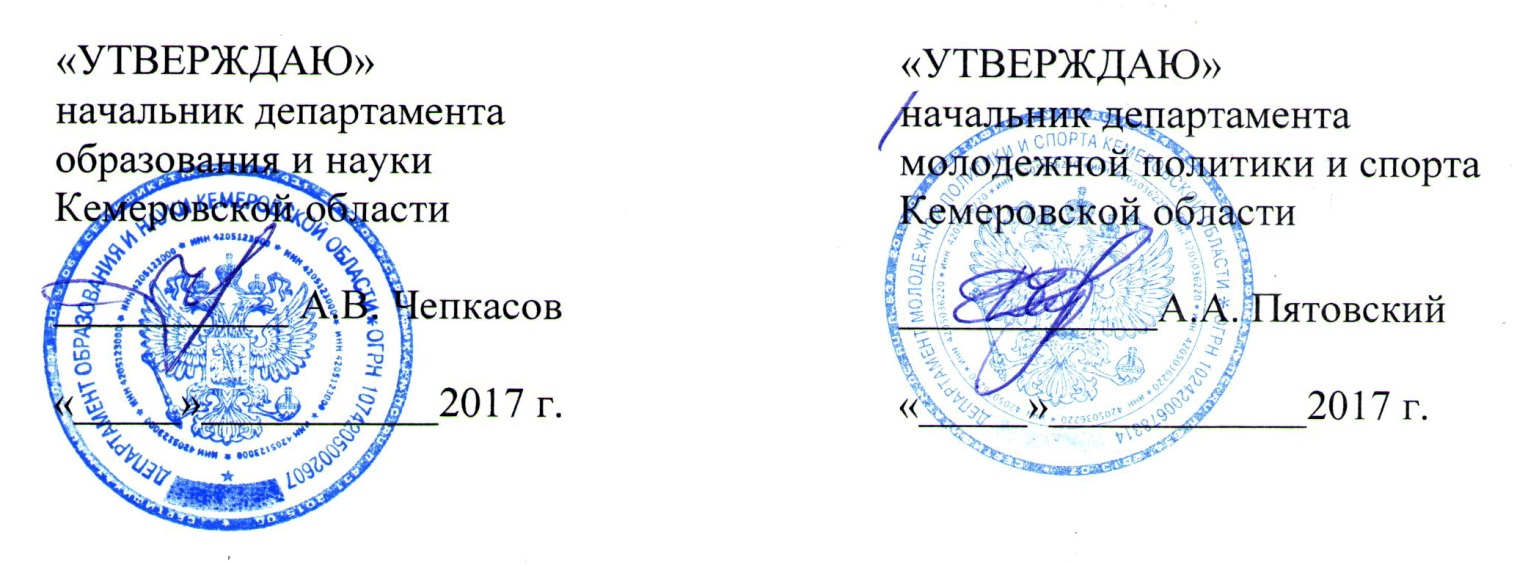 начальник департаментаобразования и наукиКемеровской области___________ А.В. Чепкасов«_____»___________2017 г.«УТВЕРЖДАЮ»начальник департаментамолодежной политики и спортаКемеровской области____________А.А. Пятовский     «_____»____________2017 г.  №п/пВид программыСостав командыСостав команды№п/пВид программыЮношиДевушкиФормаучастияОбязательные виды программыОбязательные виды программыОбязательные виды программыОбязательные виды программыОбязательные виды программы1.Баскетбол 3х344   Командная2Легкая атлетика1010   Командная3.Шашки 33   Командная4.Плавание44   Командная5.Настольный теннис 44   КоманднаяДополнительный вид программыДополнительный вид программыДополнительный вид программыДополнительный вид программыДополнительный вид программы1.Лапта88Командная                                              Команда - школа                                              Команда - школа                                              Команда - школа                                              Команда - школа     Этапы   Дистанция      Этапы  Дистанция          1 400м - девушка           5 200м - девушка          2 400 м - юноша           6 200 м - юноша          3 300м - девушка           7 100м - девушка          4 300м - юноша           8 100м - юноша№ п/пФамилия, имя, отчествоНагрудный номерДата рождения(дд.мм.гггг.)Период обучения в данной образ. организации (дата зачисления в ОО и номер приказа)Виза врача1.Не заполняетсядопущен, подпись врача,дата, печать           напротив каждого участника соревнований20.Учитель  физической культуры(Ф.И.О. полностью, подпись)Руководитель делегации(Ф.И.О. полностью, подпись)Правильность заявки подтверждаю:Директор школы«____»______________2017 г.(Ф.И.О. полностью, подпись, телефон)М.П.Руководитель муниципального органа исполнительной власти, осуществляющего управление в сфере образования         «____»______________2017 г.(Ф.И.О. полностью, подпись, телефон)М.П.Руководитель муниципального органа исполнительной власти в области физической культуры и спорта          «____»______________2017 г.  (Ф.И.О. полностью, подпись, телефон)М.П.